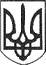       РЕШЕТИЛІВСЬКА МІСЬКА РАДАПОЛТАВСЬКОЇ ОБЛАСТІ(четверта позачергова сесія восьмого скликання)РІШЕННЯ25 лютого 2021 року                                                                             № 263 -4-VIIІПро покладення обов’язків іззаповнення додатків щодо посвідчення заповітів	Керуючись Законом України „Про місцеве самоврядування в Україні”,              п. 1.7. Положення про Спадковий реєстр, затвердженого Наказом Міністерства юстиції України № 1810/5 від 07.07.2011 року, з метою внесення заповітів до Спадкового реєстру, які були посвідчені секретарями сільських рад, виконкомів рад, що увійшли до складу Решетилівської міської територіальної громади та не внесені до Спадкового реєстру, враховуючи пропозиції постійних депутатських комісій міської ради, Решетилівська міська радаВИРІШИЛА:Уповноважити Мищенка Віталія Івановича старосту на території сіл Потічок, Миколаївка, Нагірне, Пасічники  подавати до Полтавської філії державного підприємства „Національні інформаційні системи” додатки №1,                № 3, № 9 щодо посвідчення заповітів, які були посвідчені секретарем Потічанської сільської ради та не внесені до Спадкового реєстру, подавати листи на редагування, засвідчувати їх своїм підписом та скріплювати печаткою. Уповноважити Дурицького Сергія Петровича старосту на території сіл Остап’є, Нове Остапове, Підгір’я, Запсілля, Уханівка, Олефіри  подавати до Полтавської філії державного підприємства „Національні інформаційні системи” додатки №1, № 3, № 9 щодо посвідчення заповітів, які були посвідчені секретарем виконавчого комітету Остап’ївської сільської ради та не внесені до Спадкового реєстру, подавати листи на редагування, засвідчувати їх своїм підписом та скріплювати печаткою.Уповноважити Глазкову Олену Петрівну  старосту на території сіл  Лиман Другий, Братешки, Дем’янці, Коліньки, Шишацьке, Потеряйки-Горові   подавати до Полтавської філії державного підприємства „Національні інформаційні системи” додатки №1, № 3, № 9 щодо посвідчення заповітів, які були посвідчені секретарем Лиманської Другої сільської ради та не внесені до Спадкового реєстру, подавати листи на редагування, засвідчувати їх своїм підписом та скріплювати печаткою.Секретарю міської ради замовити та виготовити необхідні печатки, які видати під розпис старостам.          Міський голова					                    О.А. Дядюнова